DBB 126 Sözcük AnlambilimiDil dizgesi ve anlambilimin yeriDilbilimin çalışma alanlarıBakış açıları Küçük ölçekli ve büyük ölçekli dilbilim çalışmaları Anlambilimciler ne çalışır?Anlam nedir? Nasıl oluşur?Felsefe ve dilbilimin en eski sorusuAnlam dünya gerçekliğinin dile yansıtılması olarak tanımlanabilir mi?Aristo, Russell, Wittgenstein: EVET!Gönderimsellik kuramıÖnermelerin anlamı gerçek dünyayı yansıtarak oluşur. Anlam nasıl oluşur?Anlamın oluşumu açısından bu kuram sınırlılıklar taşır. Dünya gerçekliği ve dildeki karşılığı her zaman birebir örtüşmeyebilir. Ali okula gitti.Fransa kralını çok seviyorum.Dün bahçede tek boynuzlu bir at gördüm.Dil göstergesi (Saussure, 1916)Dil, sözcük-kavram ilişkisidirGöstergeler sistemlidirAnlam, evrensel olan bir kavramın uzlaşımsal olarak kabul görmüş bir sesdizimi ile ifadesiyle gerçekleşirÖrneğin “kedi” göstergesi içinGösterilen (kavram)Gösteren (ses ya da yazı)Gönderge (varlığın dünyadaki kendisi)Dünyadaki varlıklarla (gönderge) bunların etiketleri arasındaki ilişki nedensizdir. Yani, rastlantısaldırk.e.d.i => dünyadaki “kedi” varlığı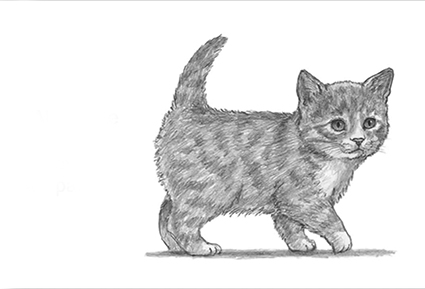 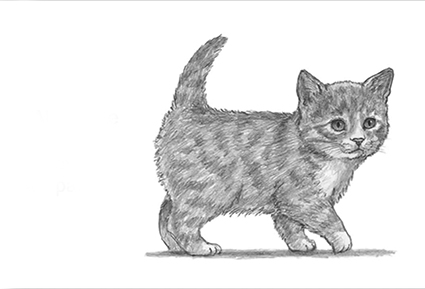 Gösterilen: Kavram                       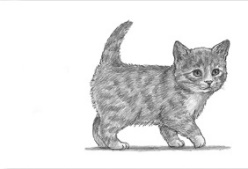 Gösteren: Sesdizimi [kedi]Çifteklemlilik Karı, koca, ırak, rakı, ocakKoca karı, karı kocaDizimsel bağıntıBir bütün oluşturmak için bir arada olma bağıntısı. Dizisel bağıntıBir dizim içinde öngörülen işlevleri gerçekleştirebilecek olan seçimlik öğelere dizi, bu öğeler arasındaki bağıntıya da dizisel bağıntı denir. Ayşe demin tiyatroya gitti.Çocuklar demin tiyatroya gitti.Bizimkiler demin tiyatroya gitti.Kaynaklar
Leech G. (1982) Semantics: The Study of Meaning. Harmondsworth: Penguin
Löbner S. (2002) Understanding Semantics Oxford University Press: New York
Saeed J. (2003) Semantics, Blackwell Publishing: United Kingdom
Riemer N. (2010) Introducing Semantics Cambridge University Press: Cambridge
Özsoy S, Z. Erk-Emeksiz, Ü.Turan, L.Uzun (2011) Genel Dilbilim II Anadolu Üniversitesi
Yayınları